                 4. ZülpicherPferdeSpiele  /Sonntag 7. Oktober 2018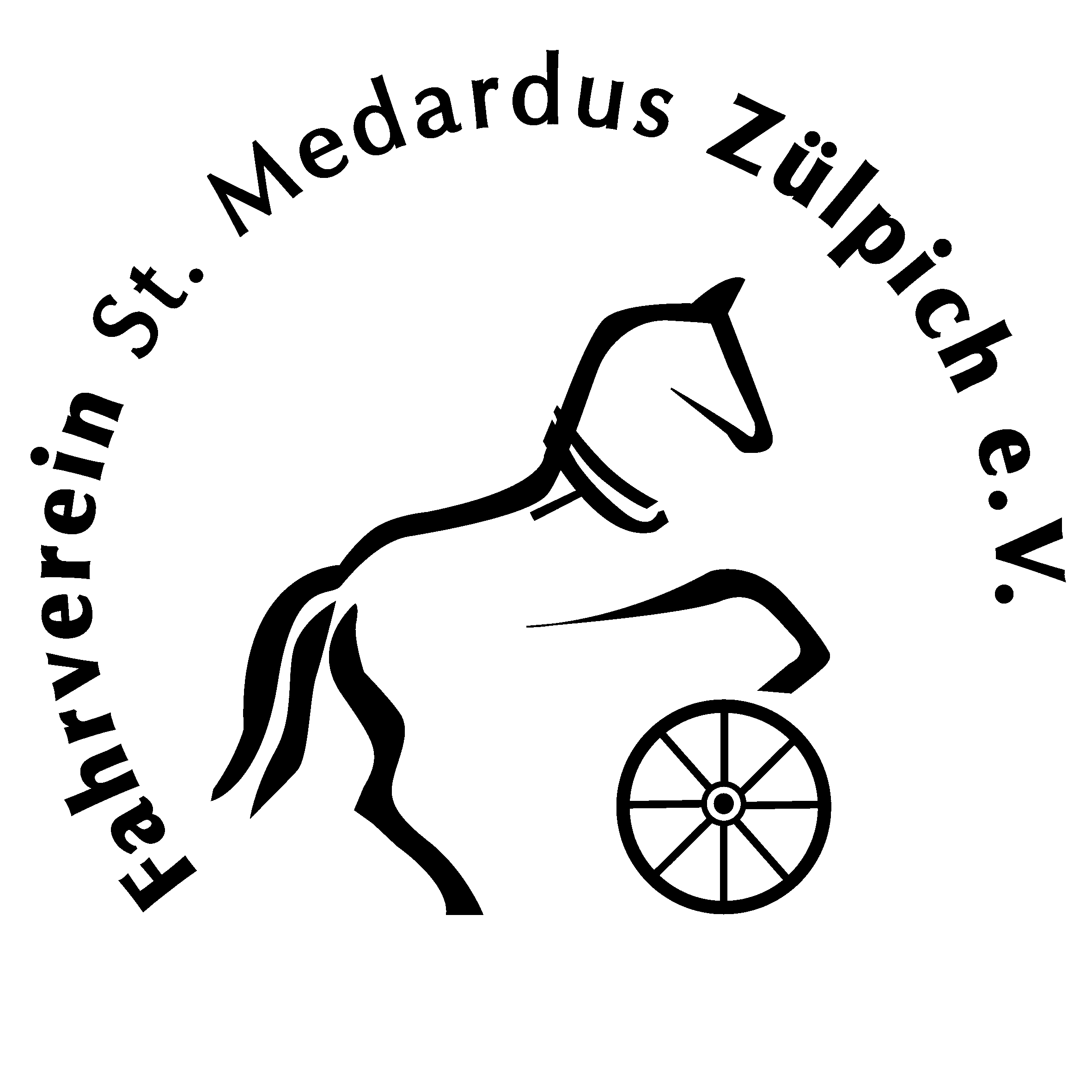 	Nennungsblatt bitte einsenden bis Donnerstag, 27. Sept.2018 an:                                                                Astrid Sonntag, Chlodwigstrasse 23, 53909 Zülpich    as-privat@web.de                                                                                                                                                                                                   Fax:  02252  95 49 821  TEAM-Name …………………………………………………………………………………………………  Team-Nr…………………………	    durch VeranstalterSpringen  (der Springer reitet seinen Parcours nach Fehlern und Zeit)			      Einsatz 8,-- EuroReiter-Name …………………………………………………………………………………………………………………………………………………	Nachname	Vorname	JahrgangAdresse …………………………………………………………………………………………………………………………………………………………	PLZ/Ort	Strasse/HausnummerTelefon ………………………………………………………………………………………………………………………………………………………….	Telefon	Handy	E-MailPferd …………………………………………………………………………………………………………………………………………………………….	Name	Rasse	AlterVerein …………………………………………………………………………………………………………………………………………………………Allround  (Der Allround-Reiter absolviert seinen Parcours nach Fehlern und Zeit)	  Einsatz 8,-- EuroReiter-Name …………………………………………………………………………………………………………………………………………………	Nachname	Vorname	JahrgangAdresse …………………………………………………………………………………………………………………………………………………………	 PLZ/Ort	                             Strasse/HausnummerTelefon …………………………………………………………………………………………………………………………………………………………	Telefon	Handy	E-Mail
Pferd …………………………………………………………………………………………………………………………………………………………….	Name	Rasse	AlterVerein …………………………………………………………………………………………………………………………………………………………..Fahren  (Die Reiter fahren gemeinsam m. d. Fahrer den Kegelparcours n. Fehlern u. Zeit)  Einsatz 8,-- EuroFahrer-Name …………………………………………………………………………………………………………………………………………………	Nachname	Vorname	JahrgangAdresse …………………………………………………………………………………………………………………………………………………………	PLZ/Ort	                                                             Strasse / HausnummerTelefon …………………………………………………………………………………………………………………………………………………………	Telefon	Handy	E-MailPferd/e ……………………………………………………………………………………………………………………………………………………...	Name / Rasse /Alter                                                                                    Name / Rasse / AlterVerein …………………………………………………………………………………………………………………………………………………………..Das Team absolviert gemeinsam eine Sonderaufgabe (Das Ergebnis fließt in die Endwertung ein)Einsätze bitte per Scheck mit dem Nennungsblattoder per Überweisung KSK Euskirchen BIC WELADED1EUS / IBAN DE35 38250110 0002 6055 82Bei Rückfragen: Astrid Sonntag   as-privat@web.de /O2252 6944 / 0173 9226625